         КАРАР                                                                             ПОСТАНОВЛЕНИЕ13 ноябрь 2015 йыл                       № 56                       13 ноября 2015 годаОб итогах ревизии исполнения бюджета сельского поселения Кашкинский сельсовет за период с 09 февраля 2012 года  по 18 октября 2015 года        Рассмотрев материалы ревизии исполнения бюджета сельского поселения Кашкинский сельсовет за период с 09 февраля 2012 года по 18 октября 2015 года, в течение которого были допущены отдельные финансовые нарушения и недостатки, а именно:  - несоблюдение порядка ведения учета первичных учетных документов;- несоблюдение порядка ведения кассовых операций;- начисление выплат по заработной плате в размерах превышающих размеры, установленные действующим законодательством;- отсутствие обязательных реквизитов документов и иные нарушения бухгалтерского учета и отчетности;- несвоевременное представление первичных учетных документов в бухгалтерию для отражения произведенных расходов в регистрах бухгалтерского учета;- неправомерное списание ГСМ;-  нарушение правил ответственного хранения муниципальных материальных ценностей (ненадлежащее хранение), непринятие мер по обеспечению сохранности муниципальной собственностиПостановляю:Управляющему делами администрации Нурдавлятовой Г.В. за допущенные ошибки и нарушения ведения кассовых операций объявить замечание.Рекомендовать Централизованной бухгалтерии в месячный срок устранить начисление выплат по заработной плате в размерах превышающих размеры, установленные  действующим законодательством.Информацию о выполнении настоящего представления с приложением копии постановления, плана мероприятий представить заведующему сектором по финансовому контролю финансового управления администрации муниципального района Аскинский район Республики Башкортостан А.Ф. Ахмеровой  до 06 декабря 2015 года     4.   Контроль за исполнением настоящего постановления оставляю за собой.     Глава  сельского поселения Кашкинский сельсовет муниципального района Аскинский район Республики Башкортостан                                                          Р.К.ЗиннатуллинБАШҠОРТОСТАН РЕСПУБЛИКАҺЫАСҠЫН  РАЙОНЫМУНИЦИПАЛЬ РАЙОНЫНЫҢ КАШКА АУЫЛ  СОВЕТЫАУЫЛ  БИЛӘМӘҺЕ ХАКИМИӘТЕ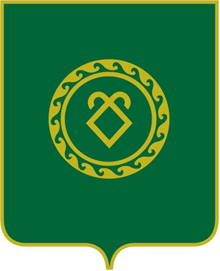 РЕСПУБЛИКА БАШКОРТОСТАНАДМИНИСТРАЦИЯСЕЛЬСКОГО ПОСЕЛЕНИЯ КАШКИНСКИЙ СЕЛЬСОВЕТ МУНИЦИПАЛЬНОГО РАЙОНААСКИНСКИЙ РАЙОН